OBRAZEC ZA MENJAVO / VRAČILOČE JE BILA VREDNOST VAŠEGA NAROČILA VIŠJA OD 50 € JE VRAČILO ROBE BREZPLAČNO – Prosimo, kontaktirajte nas in nam sporočite naslov in uro pobiranja pošiljke, kamor lahko pošljemo kurirsko službo GLS, da pobere vaš paket.ČE VAŠE PLAČILO NI PRESEGLO VREDNOST 50 €  KRIJETE STROŠKE POŠTNINE SAMI. PROSIMO PREPRIČAJTE SE, DA BODO VAŠA VRAČILA VRNJENA S PLAČANO POŠTNINO. PRIPOROČAMO VAM DA SE INFORMIRATE O STROŠKIH DOSTAVE PRI RAZLIČNID DOSTAVNIH SERVISIH.ŠT. NAROČILA:											NASLOV ZA VRAČILO:PRIIMEK IN IME:											FACTORY STORE d.o.o.ULICA / ŠT.:											Griže 125POŠTNA ŠTEVILKA / MESTO:										3302 GrižeTELEFONSKA ŠT./MOBITEL:										SlovenijaE-MAIL NASLOV:													Zamenjava izdelkaShrani vrednost kot DOBROPIS za bodoča naročilaAli vračilo vrednosti izdelka / razlike na navadni bančni račun*ŠT. RAČUNA:												Vračilo vrednosti izdelka / razlike kot kredit na vaš PayPal račun.PayPal e-mail*:												Prosimo, napišite e-poštni naslov vašega PayPal računa, s katerim ste plačali. Lahko se pojavijo stroški za povračilo.VRAČILO IZDELKA*01 prevelik             02 premajhen             03 izdelek mi ni všeč             04 slika izdelka je bila drugačna             05 pozna dostava             06 napačna dostava             07 poškodovan izdelek (prosimo opišite poškodbo) … za poškodbo nastalo med transportom nas takoj pokličite!ZAMENJAVA IZDELKASEZNAM01 	Izpolnjen obrazec za vračilo in kopija vašega računa02 	Dobro zapakiran vrnjen izdelek (zaželeno  originalno pakiranje in nepoškodovana embalaža!V kolikor bo embalaža poškodovana izdelka ne bomo zamenjali oz. vrnili kupnine.) 03 	Zagotovite zadostno poštnino za pošiljko, če vaš nakup ni presegel vrednosti 50 €04 	Vrnjene pošiljke z nezadostno poštnino ne bodo prevzete05 	Prosimo, upoštevajte, da lahko proces vračila traja do 13 dniVPRAŠANJA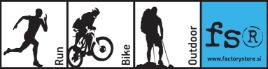 V primeru vprašanj se lahko obrnete na podjetje Factory Store d.o.o.E-pošta: info@factorystore.siTel: +386 (0)3 710 36  86VRNJENE POŠILJKE Z NEZADOSTNO POŠTNINO NE BODO PREVZETE!Št. prejetega artiklaImeBarvaVelikostŠtevilkaRazlog*Št. želenega artiklaImeBarvaVelikostŠtevilkaRazlog*